Topical Module: Inclusiveness and Engagement with Cultural Diversity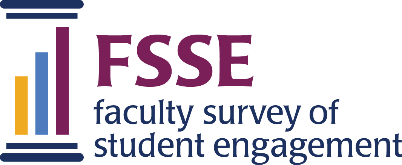 This module examines environments, processes, and activities that engage and validate cultural diversity and promote greater understanding of societal differences. Questions explore faculty use of inclusive teaching practices and intercultural learning; perceptions of institutional values and commitment regarding diversity; and opportunities for diversity-related programming and coursework. The module replaced the Experiences with Diverse Perspectives module in 2017.[If respondent answers 0 No to core item ugradcrs, respondent does not receive items fICDskills-fICDideas. Respondents who select 0 No on ugradcrs receive a value of -9 “Faculty did not receive this question” (coded as missing).]Earlier, you answered some questions based on one particular undergraduate course section that you are teaching or have taught during this academic year. Thinking again about that course, how much does it emphasize the following? Response options: 4 Very much, 3 Quite a bit, 2 Some, 1 Very littlefICDskills Developing the skills necessary to work effectively with people from various backgroundsfICDbiases Recognizing students’ cultural norms and biasesfICDperspective Students sharing their perspectives and experiencesfICDbackground Exploring students’ backgrounds through projects, assignments, or programsfICDcultures Learning about other culturesfICDequity Discussing issues of equity or privilegefICDideas Respecting the expression of diverse ideasHow much does your institution emphasize the following? Response options: 4 Very much, 3 Quite a bit, 2 Some, 1 Very littlefICDcommitment Demonstrating a commitment to diversityfICDresources Providing faculty with the knowledge and skills needed for success in a multicultural worldfICDcommunity Creating an overall sense of community among facultyfICDexpress Appreciating the expression of a variety of opinions and valuesfICDstigma Ensuring that you are not stigmatized because of your identities (racial/ethnic, gender, religious, sexual orientation, etc.)fICDdiscrimination Providing information about anti-discrimination and harassment policiesfICDallegations Taking allegations of discrimination or harassment seriouslyfICDconfront Helping faculty develop the skills to confront discrimination and harassmentfICDunique Appreciating your unique background and experiencesfICDinterests Connecting to groups of people at your institution with interests like yoursfICDintbeyond Connecting to groups of people beyond your institution with interests like yoursHow much does your institution provide a supportive environment for the following forms of diversity?Response options: 4 Very much, 3 Quite a bit, 2 Some, 1 Very littlefICDrace Racial/ethnic identityfICDgender Gender identityfICDecon Economic backgroundfICDpolitics Political affiliationfICDreligion Religious affiliationfICDsexorient Sexual orientationfICDability Disability statusfICDcitizen Citizenship or immigration statusfICDexpbias Have you experienced or witnessed an incident of discrimination, bias, or harassment at your institution?Response options: 0 No, 1 Yes, but it did not interfere with my work, 2 Yes, and it interfered with my workfICDexpbias Do you know how to find support related to an incident of discrimination, bias, or harassment at your institution?Response options: 0 No, 1 Yes, but I would not be comfortable doing so, 2 Yes, and I would be comfortable doing so